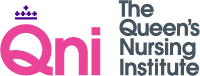 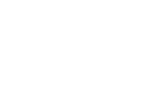 HERTFORDSHIRE COMMUNITY NURSES’ CHARITYAssisting working or retired Community Nurses and providing funds for projects in the countyAdministered by The Queen’s Nursing InstituteGuidelinesELIGIBILITY	In order to be eligible for a grant from The Hertfordshire Community Nurses’ Charity you must:Be a registered community nurse or midwife, or a retired community nurse or midwife or a former community nurse or midwife who has worked for a minimum of three consecutive years in HertfordshireBe in financial difficulty following illness, disability or other life crisis.If you are not sure if you are eligible, please email Justine Curtis Justine.curtis@qni.org.uk HOW WE CAN HELPWe can provide assistance with:Essential white goods e.g. fridge, washing machineBuilding repairs or adaptions Specialist equipment e.g. stair lift, mobility scooterShort term financial emergenciesrequired supporting documentationPlease note that we require all of these supporting documents in order to process your application:Evidence of community nursing or midwifery in Hertfordshire (we can only help community nurses and community midwives who have worked for 3 consecutive years in Hertfordshire)Copies of all bank statements covering the last two monthsCouncil Tax billPay slip or pension advice, and/or notification of state benefits being receivedIf you are claiming for medical reasons please enclose Doctor’s Certificate/Medical letterIt would be helpful to provide a quote for goods you want to purchaseAPPLICATION FORM	In order to avoid disappointment, please ensure that you fit the eligibility criteria and are able to provide all required supporting documentation listed above before completing the application form. Complete the application form below, either by hand or typing into the document. You can send the form and required supporting documents to us:By email to justine.curtis@qni.org.uk  Please note: Processing an application will take on average 15 working days from the date we receive all necessary information.We cannot process an application until we have received all the documents outlined in the section “Required Supporting documents” above.Whilst we consider all requests for help, there must be a priority need and applicants are not guaranteed assistance, as all applications are assessed on a case by case basis.If successful, grant payments will be awarded by Hertfordshire Community Nurses’ Charity.Application Form PRIVATE & CONFIDENTIALPlease check you have included the following:Bank statements (last two months)Council Tax BillPay slipNotice of state benefitsEvidence of community nursing/community midwifery in HertfordshireYOUR DETAILSYOUR DETAILSYOUR DETAILSYOUR DETAILSYOUR DETAILSYOUR DETAILSYOUR DETAILSYOUR DETAILSYOUR DETAILSYOUR DETAILSYOUR DETAILSYOUR DETAILSYOUR DETAILSYOUR DETAILSYOUR DETAILSYOUR DETAILSYOUR DETAILSSurname: Forename: Forename: Forename: Forename: Forename: Forename: Date of birth:Middle name(s):Middle name(s):Middle name(s):Middle name(s):Middle name(s):Middle name(s):Home tel:Mobile :Mobile :Mobile :Mobile :Mobile :Mobile :Email:Address:Town:County:County:County:County:County:County:Postcode:Are you:  Single    Single    Single    Single   Married / Civil Partnership Married / Civil Partnership Married / Civil Partnership Married / Civil Partnership Married / Civil Partnership Married / Civil Partnership Married / Civil Partnership Married / Civil Partnership Married / Civil Partnership Married / Civil Partnership  Widowed  WidowedAre you:  Divorced / Separated  Divorced / Separated  Divorced / Separated  Divorced / Separated  Divorced / Separated  Divorced / Separated  Living with a partner  Living with a partner  Living with a partner  Living with a partner  Living with a partner  Living with a partner  Living with a partner  Living with a partner  Living with a partner  Living with a partnerMaiden Name (if married, divorced or widowed) Maiden Name (if married, divorced or widowed) Maiden Name (if married, divorced or widowed) Are you registered disabled?Are you registered disabled?Are you registered disabled?  Yes  Yes  Yes  Yes  Yes  No  No  No  No  No  No  No  Applied  AppliedAre you registered blind?Are you registered blind?Are you registered blind?  Yes  Yes  Yes  Yes  Yes  No  No  No  No  No  No  No  Applied  AppliedNURSING QUALIFICATIONSNURSING QUALIFICATIONSNURSING QUALIFICATIONSNURSING QUALIFICATIONSNURSING QUALIFICATIONSNURSING QUALIFICATIONSNURSING QUALIFICATIONSNURSING QUALIFICATIONSNURSING QUALIFICATIONSNURSING QUALIFICATIONSNURSING QUALIFICATIONSNURSING QUALIFICATIONSNURSING QUALIFICATIONSNURSING QUALIFICATIONSNURSING QUALIFICATIONSNURSING QUALIFICATIONSNURSING QUALIFICATIONSQualification Qualification Qualification Dates from/toDates from/toDates from/toDates from/toDates from/toDates from/toDates from/toDates from/toDates from/toName of UniversityName of UniversityName of UniversityName of UniversityName of UniversityNMC Pin Number:NMC Pin Number:StatusStatus  Current  Current  Current  Current  Lapsed  Lapsed  Lapsed  Lapsed  Lapsed  Lapsed  Lapsed  Lapsed  Lapsed  Suspended  SuspendedEMPLOYMENT HISTORYEMPLOYMENT HISTORYEMPLOYMENT HISTORYEMPLOYMENT HISTORYEMPLOYMENT HISTORYEMPLOYMENT HISTORYEMPLOYMENT HISTORYEMPLOYMENT HISTORYEMPLOYMENT HISTORYEMPLOYMENT HISTORYEMPLOYMENT HISTORYEMPLOYMENT HISTORYEMPLOYMENT HISTORYEMPLOYMENT HISTORYEMPLOYMENT HISTORYEMPLOYMENT HISTORYEMPLOYMENT HISTORYDates Dates Dates Post heldPost heldPost heldPost heldPost heldPost heldPost heldPost heldPost heldEmployerEmployerEmployerEmployerEmployerCOMMUNITY NURSINGCOMMUNITY NURSINGCOMMUNITY NURSINGCOMMUNITY NURSINGCOMMUNITY NURSINGCOMMUNITY NURSINGCOMMUNITY NURSINGCOMMUNITY NURSINGCOMMUNITY NURSINGCOMMUNITY NURSINGCOMMUNITY NURSINGCOMMUNITY NURSINGCOMMUNITY NURSINGCOMMUNITY NURSINGCOMMUNITY NURSINGCOMMUNITY NURSINGCOMMUNITY NURSINGPlease give details of your community nursing or community midwifery work in Hertfordshire below:Please give details of your community nursing or community midwifery work in Hertfordshire below:Please give details of your community nursing or community midwifery work in Hertfordshire below:Please give details of your community nursing or community midwifery work in Hertfordshire below:Please give details of your community nursing or community midwifery work in Hertfordshire below:Please give details of your community nursing or community midwifery work in Hertfordshire below:Please give details of your community nursing or community midwifery work in Hertfordshire below:Please give details of your community nursing or community midwifery work in Hertfordshire below:Please give details of your community nursing or community midwifery work in Hertfordshire below:Please give details of your community nursing or community midwifery work in Hertfordshire below:Please give details of your community nursing or community midwifery work in Hertfordshire below:Please give details of your community nursing or community midwifery work in Hertfordshire below:Please give details of your community nursing or community midwifery work in Hertfordshire below:Please give details of your community nursing or community midwifery work in Hertfordshire below:Please give details of your community nursing or community midwifery work in Hertfordshire below:Please give details of your community nursing or community midwifery work in Hertfordshire below:Please give details of your community nursing or community midwifery work in Hertfordshire below:Date of last employment?Date of last employment?Date of last employment?Date of last employment?Date of last employment?Date of last employment?Date of last employment?Date of last employment?Date of last employment?Date of last employment?Date of last employment?Date of last employment?Date of last employment?Date of last employment?Date of last employment?Date of last employment?Date of last employment?Reason for leaving?Reason for leaving?Reason for leaving?Reason for leaving?Reason for leaving?Reason for leaving?Reason for leaving?Reason for leaving?Reason for leaving?Reason for leaving?Reason for leaving?Reason for leaving?Reason for leaving?Reason for leaving?Reason for leaving?Reason for leaving?Reason for leaving?HEALTHHEALTHHEALTHHEALTHHEALTHHEALTHHEALTHHEALTHHEALTHHEALTHHEALTHHEALTHHEALTHHEALTHHEALTHHEALTHHEALTHPlease give a brief statement about your health below.  Please note that we may ask for a medical statement or certificate from your doctor (continue on separate sheet if necessary).Please give a brief statement about your health below.  Please note that we may ask for a medical statement or certificate from your doctor (continue on separate sheet if necessary).Please give a brief statement about your health below.  Please note that we may ask for a medical statement or certificate from your doctor (continue on separate sheet if necessary).Please give a brief statement about your health below.  Please note that we may ask for a medical statement or certificate from your doctor (continue on separate sheet if necessary).Please give a brief statement about your health below.  Please note that we may ask for a medical statement or certificate from your doctor (continue on separate sheet if necessary).Please give a brief statement about your health below.  Please note that we may ask for a medical statement or certificate from your doctor (continue on separate sheet if necessary).Please give a brief statement about your health below.  Please note that we may ask for a medical statement or certificate from your doctor (continue on separate sheet if necessary).Please give a brief statement about your health below.  Please note that we may ask for a medical statement or certificate from your doctor (continue on separate sheet if necessary).Please give a brief statement about your health below.  Please note that we may ask for a medical statement or certificate from your doctor (continue on separate sheet if necessary).Please give a brief statement about your health below.  Please note that we may ask for a medical statement or certificate from your doctor (continue on separate sheet if necessary).Please give a brief statement about your health below.  Please note that we may ask for a medical statement or certificate from your doctor (continue on separate sheet if necessary).Please give a brief statement about your health below.  Please note that we may ask for a medical statement or certificate from your doctor (continue on separate sheet if necessary).Please give a brief statement about your health below.  Please note that we may ask for a medical statement or certificate from your doctor (continue on separate sheet if necessary).Please give a brief statement about your health below.  Please note that we may ask for a medical statement or certificate from your doctor (continue on separate sheet if necessary).Please give a brief statement about your health below.  Please note that we may ask for a medical statement or certificate from your doctor (continue on separate sheet if necessary).Please give a brief statement about your health below.  Please note that we may ask for a medical statement or certificate from your doctor (continue on separate sheet if necessary).Please give a brief statement about your health below.  Please note that we may ask for a medical statement or certificate from your doctor (continue on separate sheet if necessary).ACCOMMODATIONACCOMMODATIONACCOMMODATIONACCOMMODATIONACCOMMODATIONACCOMMODATIONACCOMMODATIONACCOMMODATIONACCOMMODATIONACCOMMODATIONACCOMMODATIONACCOMMODATIONACCOMMODATIONACCOMMODATIONACCOMMODATIONACCOMMODATIONACCOMMODATIONType of accommodation:Type of accommodation:Type of accommodation: House House House House House Flat Flat Flat Flat Flat Flat  Mobile home  Mobile home  Mobile homeType of accommodation:Type of accommodation:Type of accommodation: Nursing home Nursing home Nursing home Nursing home Nursing home Residential home Residential home Residential home Residential home Residential home Residential home Residential home Residential home Residential homeType of accommodation:Type of accommodation:Type of accommodation:  Other. Please specify:  Other. Please specify:  Other. Please specify:  Other. Please specify:  Other. Please specify:  Other. Please specify:  Other. Please specify:  Other. Please specify:  Other. Please specify:  Other. Please specify:  Other. Please specify:  Other. Please specify:  Other. Please specify:  Other. Please specify:Conditions of tenure:Conditions of tenure:Conditions of tenure: Own Own Own Own Own Own Own Rent Rent Rent Rent Rent Rent RentConditions of tenure:Conditions of tenure:Conditions of tenure:  Other. Please specify:  Other. Please specify:  Other. Please specify:  Other. Please specify:  Other. Please specify:  Other. Please specify:  Other. Please specify:  Other. Please specify:  Other. Please specify:  Other. Please specify:  Other. Please specify:  Other. Please specify:  Other. Please specify:  Other. Please specify:Do you live alone or share accommodation?Do you live alone or share accommodation?Do you live alone or share accommodation?  I live alone  I live alone  I live alone  I live alone  I live alone  I live alone  I live aloneDo you own a 2nd property?Do you own a 2nd property?Do you own a 2nd property?Yes Yes Yes Yes Yes Yes Yes No No No No No No No adults (over 18) living with you or contributing to household costsadults (over 18) living with you or contributing to household costsadults (over 18) living with you or contributing to household costsadults (over 18) living with you or contributing to household costsadults (over 18) living with you or contributing to household costsadults (over 18) living with you or contributing to household costsadults (over 18) living with you or contributing to household costsadults (over 18) living with you or contributing to household costsadults (over 18) living with you or contributing to household costsadults (over 18) living with you or contributing to household costsadults (over 18) living with you or contributing to household costsadults (over 18) living with you or contributing to household costsadults (over 18) living with you or contributing to household costsadults (over 18) living with you or contributing to household costsadults (over 18) living with you or contributing to household costsadults (over 18) living with you or contributing to household costsadults (over 18) living with you or contributing to household costsNameNameNameNameDate of birthDate of birthDate of birthDate of birthDate of birthRelationshipRelationshipRelationshipRelationshipRelationshipRelationshipRelationshipPayment to householdchildren (18 and under) living with you children (18 and under) living with you children (18 and under) living with you children (18 and under) living with you children (18 and under) living with you children (18 and under) living with you children (18 and under) living with you children (18 and under) living with you children (18 and under) living with you children (18 and under) living with you children (18 and under) living with you children (18 and under) living with you children (18 and under) living with you children (18 and under) living with you children (18 and under) living with you children (18 and under) living with you children (18 and under) living with you NameNameNameNameDate of birthDate of birthDate of birthDate of birthDate of birthRelationshipRelationshipRelationshipRelationshipRelationshipRelationshipRelationshipSchool/CollegeReason for application and details of help required. Reason for application and details of help required. Reason for application and details of help required. Reason for application and details of help required. Reason for application and details of help required. Reason for application and details of help required. Reason for application and details of help required. Reason for application and details of help required. Reason for application and details of help required. Reason for application and details of help required. Reason for application and details of help required. Reason for application and details of help required. Reason for application and details of help required. Reason for application and details of help required. Reason for application and details of help required. Reason for application and details of help required. Reason for application and details of help required. Please enclose estimates or any quotes obtained. Please enclose estimates or any quotes obtained. Please enclose estimates or any quotes obtained. Please enclose estimates or any quotes obtained. Please enclose estimates or any quotes obtained. Please enclose estimates or any quotes obtained. Please enclose estimates or any quotes obtained. Please enclose estimates or any quotes obtained. Please enclose estimates or any quotes obtained. Please enclose estimates or any quotes obtained. Please enclose estimates or any quotes obtained. Please enclose estimates or any quotes obtained. Please enclose estimates or any quotes obtained. Please enclose estimates or any quotes obtained. Please enclose estimates or any quotes obtained. Please enclose estimates or any quotes obtained. Please enclose estimates or any quotes obtained. Have you previously applied to the hertfordshire community nurses’ charity or the queen’s nursing institute?Have you previously applied to the hertfordshire community nurses’ charity or the queen’s nursing institute?Have you previously applied to the hertfordshire community nurses’ charity or the queen’s nursing institute?Have you previously applied to the hertfordshire community nurses’ charity or the queen’s nursing institute?Have you previously applied to the hertfordshire community nurses’ charity or the queen’s nursing institute?Have you previously applied to the hertfordshire community nurses’ charity or the queen’s nursing institute?Have you previously applied to the hertfordshire community nurses’ charity or the queen’s nursing institute?Have you previously applied to the hertfordshire community nurses’ charity or the queen’s nursing institute?Have you previously applied to the hertfordshire community nurses’ charity or the queen’s nursing institute?Have you previously applied to the hertfordshire community nurses’ charity or the queen’s nursing institute?Have you previously applied to the hertfordshire community nurses’ charity or the queen’s nursing institute?Have you previously applied to the hertfordshire community nurses’ charity or the queen’s nursing institute?Have you previously applied to the hertfordshire community nurses’ charity or the queen’s nursing institute?Have you previously applied to the hertfordshire community nurses’ charity or the queen’s nursing institute?Have you previously applied to the hertfordshire community nurses’ charity or the queen’s nursing institute?Have you previously applied to the hertfordshire community nurses’ charity or the queen’s nursing institute?Have you previously applied to the hertfordshire community nurses’ charity or the queen’s nursing institute?I If yes , please state the amount and date awarded I If yes , please state the amount and date awarded I If yes , please state the amount and date awarded I If yes , please state the amount and date awarded I If yes , please state the amount and date awarded I If yes , please state the amount and date awarded I If yes , please state the amount and date awarded I If yes , please state the amount and date awarded I If yes , please state the amount and date awarded I If yes , please state the amount and date awarded I If yes , please state the amount and date awarded I If yes , please state the amount and date awarded I If yes , please state the amount and date awarded I If yes , please state the amount and date awarded I If yes , please state the amount and date awarded I If yes , please state the amount and date awarded I If yes , please state the amount and date awarded Have you applied to other charities?Have you applied to other charities?Have you applied to other charities?Have you applied to other charities?Have you applied to other charities?Have you applied to other charities?Have you applied to other charities?Have you applied to other charities?Have you applied to other charities?Have you applied to other charities?Have you applied to other charities?Have you applied to other charities?Have you applied to other charities?Have you applied to other charities?Have you applied to other charities?Have you applied to other charities?Have you applied to other charities?Please name any other charities that you have approached or have had assistance from in the past two years and the amount received. We routinely exchange information with many other charities in our fieldPlease name any other charities that you have approached or have had assistance from in the past two years and the amount received. We routinely exchange information with many other charities in our fieldPlease name any other charities that you have approached or have had assistance from in the past two years and the amount received. We routinely exchange information with many other charities in our fieldPlease name any other charities that you have approached or have had assistance from in the past two years and the amount received. We routinely exchange information with many other charities in our fieldPlease name any other charities that you have approached or have had assistance from in the past two years and the amount received. We routinely exchange information with many other charities in our fieldPlease name any other charities that you have approached or have had assistance from in the past two years and the amount received. We routinely exchange information with many other charities in our fieldPlease name any other charities that you have approached or have had assistance from in the past two years and the amount received. We routinely exchange information with many other charities in our fieldPlease name any other charities that you have approached or have had assistance from in the past two years and the amount received. We routinely exchange information with many other charities in our fieldPlease name any other charities that you have approached or have had assistance from in the past two years and the amount received. We routinely exchange information with many other charities in our fieldPlease name any other charities that you have approached or have had assistance from in the past two years and the amount received. We routinely exchange information with many other charities in our fieldPlease name any other charities that you have approached or have had assistance from in the past two years and the amount received. We routinely exchange information with many other charities in our fieldPlease name any other charities that you have approached or have had assistance from in the past two years and the amount received. We routinely exchange information with many other charities in our fieldPlease name any other charities that you have approached or have had assistance from in the past two years and the amount received. We routinely exchange information with many other charities in our fieldPlease name any other charities that you have approached or have had assistance from in the past two years and the amount received. We routinely exchange information with many other charities in our fieldPlease name any other charities that you have approached or have had assistance from in the past two years and the amount received. We routinely exchange information with many other charities in our fieldPlease name any other charities that you have approached or have had assistance from in the past two years and the amount received. We routinely exchange information with many other charities in our fieldPlease name any other charities that you have approached or have had assistance from in the past two years and the amount received. We routinely exchange information with many other charities in our fieldName of charityName of charityName of charityName of charityAmount of grantAmount of grantAmount of grantAmount of grantAmount of grantAmount of grantAmount of grantDate of awardDate of awardDate of awardDate of awardDate of awardDate of awardCapital ResourcesCapital ResourcesCapital ResourcesCapital ResourcesCapital ResourcesCapital ResourcesPlease provide the details of your bank balances. Please provide the details of your bank balances. Please provide the details of your bank balances. Please provide the details of your bank balances. Please provide the details of your bank balances. Please provide the details of your bank balances. Current accountCurrent accountDeposit account(s)Deposit account(s)Savings account(s)Savings account(s)Post office account(s)Post office account(s)Building society account(s)Building society account(s)National SavingsNational SavingsPremium BondsPremium BondsRent from properties / Investments or other assetsRent from properties / Investments or other assetsMonthly incomeMonthly incomeMonthly incomeMonthly incomeMonthly incomeMonthly incomeIncome sourceIncome sourceYou£ per monthYou£ per monthSpouse/Partner£ per monthOffice use onlyEarnings (after tax)Earnings (after tax)State Retirement PensionState Retirement PensionOccupational PensionOccupational PensionUniversal CreditUniversal CreditEmployment Support AllowanceEmployment Support AllowanceStatutory Sick PayStatutory Sick PayPension Tax creditPension Tax creditWorking Tax creditWorking Tax creditChild Tax creditChild Tax creditChild BenefitChild BenefitAttendance AllowanceAttendance AllowanceDisability Living Allowance / PIP: CareDisability Living Allowance / PIP: CareDisability Living Allowance / PIP: MobilityDisability Living Allowance / PIP: MobilityIncapacity BenefitIncapacity BenefitIndustrial Injuries BenefitIndustrial Injuries BenefitCarers AllowanceCarers AllowanceFamily Income SupplementFamily Income SupplementIncome SupportIncome SupportHousing BenefitHousing BenefitCouncil Tax BenefitCouncil Tax BenefitRegular Grants from charitiesRegular Grants from charitiesAnnuitiesAnnuitiesMaintenance / Child SupportMaintenance / Child SupportRents from propertyRents from propertyAny other income (please specify)Any other income (please specify)Any other income (please specify)Any other income (please specify)Any other income (please specify)Any other income (please specify)N.B.Please enclose a copy of a recent payslip.  If you are in receipt of any Social Security Benefits, do not forget to enclose a copy of the Department of Work and Pensions letter showing amounts being received. N.B.Please enclose a copy of a recent payslip.  If you are in receipt of any Social Security Benefits, do not forget to enclose a copy of the Department of Work and Pensions letter showing amounts being received. N.B.Please enclose a copy of a recent payslip.  If you are in receipt of any Social Security Benefits, do not forget to enclose a copy of the Department of Work and Pensions letter showing amounts being received. N.B.Please enclose a copy of a recent payslip.  If you are in receipt of any Social Security Benefits, do not forget to enclose a copy of the Department of Work and Pensions letter showing amounts being received. N.B.Please enclose a copy of a recent payslip.  If you are in receipt of any Social Security Benefits, do not forget to enclose a copy of the Department of Work and Pensions letter showing amounts being received. N.B.Please enclose a copy of a recent payslip.  If you are in receipt of any Social Security Benefits, do not forget to enclose a copy of the Department of Work and Pensions letter showing amounts being received. Monthly expendituresMonthly expendituresMonthly expendituresMonthly expendituresMonthly expendituresMonthly expendituresExpenditure Expenditure Amount£ per monthAmount£ per monthArrears£ per monthOffice use onlyMortgage or RentMortgage or RentEndowment / Mortgage insuranceEndowment / Mortgage insuranceGround charges /Maintenance charges / Service ChargesGround charges /Maintenance charges / Service ChargesNursing / Residential Home FeeNursing / Residential Home FeeHome help / Home care / CleanerHome help / Home care / CleanerChild care costsChild care costsCouncil TaxCouncil TaxFoodFoodGasGasElectricityElectricityTelephone including mobilesTelephone including mobilesWater RatesWater RatesCar InsuranceCar InsuranceCar TaxCar TaxPetrolPetrolHouse contents insuranceHouse contents insuranceBuildings insuranceBuildings insuranceTelevision licenceTelevision licenceTelevision and/or internet tv packagesTelevision and/or internet tv packagesNurse Registration FeeNurse Registration FeeOther (please specify)Other (please specify)Other (please specify)Other (please specify)Other (please specify)Other (please specify)Liabilities and Debts (e.g. Loans or credit cards)Liabilities and Debts (e.g. Loans or credit cards)Liabilities and Debts (e.g. Loans or credit cards)Liabilities and Debts (e.g. Loans or credit cards)Liabilities and Debts (e.g. Loans or credit cards)Liabilities and Debts (e.g. Loans or credit cards)Liability/debt/loansLiability/debt/loansMonthly repaymentMonthly repaymentAmount outstandingOffice use onlyN.B.Please note that non-essential expenditure will not be taken into consideration when assessing an application.N.B.Please note that non-essential expenditure will not be taken into consideration when assessing an application.N.B.Please note that non-essential expenditure will not be taken into consideration when assessing an application.N.B.Please note that non-essential expenditure will not be taken into consideration when assessing an application.N.B.Please note that non-essential expenditure will not be taken into consideration when assessing an application.N.B.Please note that non-essential expenditure will not be taken into consideration when assessing an application.How did you hear about the hertfordshire community nurses’ charity?How did you hear about the hertfordshire community nurses’ charity?How did you hear about the hertfordshire community nurses’ charity?How did you hear about the hertfordshire community nurses’ charity?How did you hear about the hertfordshire community nurses’ charity?How did you hear about the hertfordshire community nurses’ charity?declarationsdeclarationsdeclarationsdeclarationsdeclarationsdeclarationsI hereby certify that the information contained within this document is a true record of my current situation. Information given falsely or deliberately withheld will invalidate the application and no payment will be made, or if already in payment, stopped.I hereby certify that the information contained within this document is a true record of my current situation. Information given falsely or deliberately withheld will invalidate the application and no payment will be made, or if already in payment, stopped.I hereby certify that the information contained within this document is a true record of my current situation. Information given falsely or deliberately withheld will invalidate the application and no payment will be made, or if already in payment, stopped.I hereby certify that the information contained within this document is a true record of my current situation. Information given falsely or deliberately withheld will invalidate the application and no payment will be made, or if already in payment, stopped.I hereby certify that the information contained within this document is a true record of my current situation. Information given falsely or deliberately withheld will invalidate the application and no payment will be made, or if already in payment, stopped.I understand that all information provided by myself or someone acting on my behalf will form a manual and computer file both of which are registered under the General Data Protection Regulation. I understand that all information provided by myself or someone acting on my behalf will form a manual and computer file both of which are registered under the General Data Protection Regulation. I understand that all information provided by myself or someone acting on my behalf will form a manual and computer file both of which are registered under the General Data Protection Regulation. I understand that all information provided by myself or someone acting on my behalf will form a manual and computer file both of which are registered under the General Data Protection Regulation. I understand that all information provided by myself or someone acting on my behalf will form a manual and computer file both of which are registered under the General Data Protection Regulation. For verification purposes, I understand that The Queen’s Nursing Institute (as administrators of applications on behalf of the Hertfordshire Community Nurses’ Charity) may contact the Department of Work and Pensions, NMC, Local Authorities or my GP to confirm information stated on this form. In some instances, the QNI may also request that a letter of referral be supplied to support the application. For verification purposes, I understand that The Queen’s Nursing Institute (as administrators of applications on behalf of the Hertfordshire Community Nurses’ Charity) may contact the Department of Work and Pensions, NMC, Local Authorities or my GP to confirm information stated on this form. In some instances, the QNI may also request that a letter of referral be supplied to support the application. For verification purposes, I understand that The Queen’s Nursing Institute (as administrators of applications on behalf of the Hertfordshire Community Nurses’ Charity) may contact the Department of Work and Pensions, NMC, Local Authorities or my GP to confirm information stated on this form. In some instances, the QNI may also request that a letter of referral be supplied to support the application. For verification purposes, I understand that The Queen’s Nursing Institute (as administrators of applications on behalf of the Hertfordshire Community Nurses’ Charity) may contact the Department of Work and Pensions, NMC, Local Authorities or my GP to confirm information stated on this form. In some instances, the QNI may also request that a letter of referral be supplied to support the application. For verification purposes, I understand that The Queen’s Nursing Institute (as administrators of applications on behalf of the Hertfordshire Community Nurses’ Charity) may contact the Department of Work and Pensions, NMC, Local Authorities or my GP to confirm information stated on this form. In some instances, the QNI may also request that a letter of referral be supplied to support the application. Unless an objection is supplied in writing, information contained within this form may be shared with other charities in order to try to secure the help I require, and to protect the funds of The Hertfordshire Community Nurses’ Charity..Unless an objection is supplied in writing, information contained within this form may be shared with other charities in order to try to secure the help I require, and to protect the funds of The Hertfordshire Community Nurses’ Charity..Unless an objection is supplied in writing, information contained within this form may be shared with other charities in order to try to secure the help I require, and to protect the funds of The Hertfordshire Community Nurses’ Charity..Unless an objection is supplied in writing, information contained within this form may be shared with other charities in order to try to secure the help I require, and to protect the funds of The Hertfordshire Community Nurses’ Charity..Unless an objection is supplied in writing, information contained within this form may be shared with other charities in order to try to secure the help I require, and to protect the funds of The Hertfordshire Community Nurses’ Charity..I consent for the Queen’s Nursing Institute to assess my application and share my details with the Hertfordshire Community Nurses’ Charity. Transfer of sensitive data will be encrypted for security purposes.  Information will be protected under QNI GDPR Privacy policy https://www.qni.org.uk/privacy and also the HCNC GDPR Private policy https://hertscommunitynursescharity.co.uk/data-protection-policy/I have read and understood these privacy statements and consent to QNI and HCNC collecting and using my data for the purpose described.I consent for the Queen’s Nursing Institute to assess my application and share my details with the Hertfordshire Community Nurses’ Charity. Transfer of sensitive data will be encrypted for security purposes.  Information will be protected under QNI GDPR Privacy policy https://www.qni.org.uk/privacy and also the HCNC GDPR Private policy https://hertscommunitynursescharity.co.uk/data-protection-policy/I have read and understood these privacy statements and consent to QNI and HCNC collecting and using my data for the purpose described.I consent for the Queen’s Nursing Institute to assess my application and share my details with the Hertfordshire Community Nurses’ Charity. Transfer of sensitive data will be encrypted for security purposes.  Information will be protected under QNI GDPR Privacy policy https://www.qni.org.uk/privacy and also the HCNC GDPR Private policy https://hertscommunitynursescharity.co.uk/data-protection-policy/I have read and understood these privacy statements and consent to QNI and HCNC collecting and using my data for the purpose described.I consent for the Queen’s Nursing Institute to assess my application and share my details with the Hertfordshire Community Nurses’ Charity. Transfer of sensitive data will be encrypted for security purposes.  Information will be protected under QNI GDPR Privacy policy https://www.qni.org.uk/privacy and also the HCNC GDPR Private policy https://hertscommunitynursescharity.co.uk/data-protection-policy/I have read and understood these privacy statements and consent to QNI and HCNC collecting and using my data for the purpose described.I consent for the Queen’s Nursing Institute to assess my application and share my details with the Hertfordshire Community Nurses’ Charity. Transfer of sensitive data will be encrypted for security purposes.  Information will be protected under QNI GDPR Privacy policy https://www.qni.org.uk/privacy and also the HCNC GDPR Private policy https://hertscommunitynursescharity.co.uk/data-protection-policy/I have read and understood these privacy statements and consent to QNI and HCNC collecting and using my data for the purpose described.signaturesignaturesignaturedatedatedate